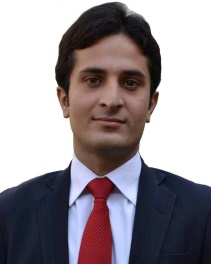 SyedSyed.238101@2freemail.com 			Career ObjectiveTo take a challenging position in a progressive organization with devotion and determination to enhance my skills and knowledge in the best interests of the organization, for my personal and professional growth.Professional QualificationMS (Banking & Finance)			Bahauddin Zakariya University, Multan.Academic QualificationsB.A				Bahauddin Zakariya University, Multan.Professional ExperienceFrom March 29, 2015 to PresentSharaf DG ( Etisalat) U.A.EField Sales ExecutiveMy job responsibility is to handle the Customers account of the Company.Generate new potential customers, process all the date to quality control Department.Maintain the database of the customer Developing and maintaining strong working relations with all existing customers at key levels to optimize the utilization of approved facilities.Implementing and maintaining complete control aspects i.e. financial analysis of statements of accounts, documentation and periodical client visits call reports.Update the database & promotion facilities to the exciting customers and potential customers.From March 05, 2014 to Dec, 2014Mahmood Textile Limited (Pvt) LimitedAssistant Account ManagerMy job responsibility is to handle the Accounts of the Company.Submit of business status summary to Chief Manager on weekly and monthly basis.Full-charge Bookkeeping and Accounting Excellent account management bookkeeping expertise; and proper documentation for annual audits. Expertise includes, but is not limited to: Billing and Collections • Inventory Management • Budgets • Daily Bank Reconciliation • Accounts Payable and Receivable • Fixed Assets Management • Bank Statements • General Ledger Supervision of Accounts Receivable & Accounts Payable departments.Daily Cash receipts, Petty cash and inventory checking.Submit report of Income statement and balance sheet.Monthly stock report &Cash flow statement weekly basis.Bank statement reconciliation on weekly basis.Interacting with Banker to meet necessary financial requirements.Preparing Profit & Loss Account.Finalization of account submits to auditor.From Jan-2014 to Feb-2014National Bank of Pakistan.InterneeAs an Internee I have worked in Different Departments. Following are my job description:-Handling Account Opening, Deposit section and Advances.Preparation record of all customer (Personal & Business) on weekly basis.Posting Bills, Remittances and Pension.Preparation of monthly performance report and submit it to the Head office.From April, 2011 to Oct, 2013Subway PakistanAccountantAs an Accountant, Handled all the Accounts departmentof the company.Following are my job description:-Accounts Related MattersTo check and verify all the Cash, Bank and Journal Vouchers.Verification of Sales proceeds and Stock register.To check and verify monthly Salaries of all staff.Checking of attendance & daily over time sheets of staff.Maintain company all Bank Accounts & its Reconciliation.Weekly Schedule of Company Account payables.Purchase and Inventory Related MattersChecking of purchase orders and rates with previous purchases and compare bills with demands.To conduct monthly stock takings of inventories and applying cut off procedures on all necessary documents.To prepare quantitative records of inventories on the basis of stock taking papers.Ensure that all purchases of fixed assets are capitalized in accordance with the company policy.Matters Related to Purchase DepartmentStock ReconciliationVerification of the Purchase Comparison. Checking of purchase orders and rates with previous purchase.Professional AbilitiesHardworking, self-motivated, goal and task oriented, capable to work under pressure.Able to work independently and as part of a team in a fast-paced changing environment.Assist in promoting the objectives of the organization.I have the spirit to work in team. Ability to learn, adaptations and flexibility to cope with stressful working condition. Ability to work as a team member as well as team leader. Accounting SoftwareMISMS OfficeQuick BooksTallyMFC